INDICAÇÃO Nº/2017Assunto:Solicita ao Senhor Prefeito Municipal, que notifique o proprietário do imóvel localizado na rua França, ao lado do n° 136, Jds.Das Nações, para que faça a limpeza no terreno, conforme especifica.Senhor Presidente:INDICO ao Senhor Prefeito Municipal, nos termos do Regimento Interno desta Casa de Leis, que se digne Sua Excelência determinar ao setor competente da Administração, para que   notifique o proprietário do imóvel localizado na rua França, ao lado do n°136, Jd. Das Nações, para que faça à limpeza no terreno.A presente solicitação se justifica tendo em vista que, o terreno se encontra com muito entulho, propiciando a criação de ratos baratas escorpiões e outros animais peçonhentos, representando risco a saúde dos moradores do local. SALA DAS SESSÕES, 23 de outubro de 2017.EDUARDO VAZ PEDROSOVereador- PPS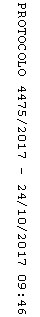 